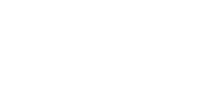 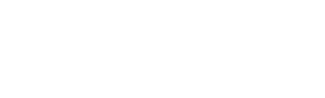 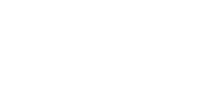 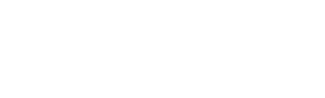 An	employer’sguide	to	resolving workplace	issuesThis guide provides employers with step by step practical guidance on how to resolve a workplace issue with their employee. You can find more tips and hints on resolving workplace issues at www.fairwork.gov.au/helpwww.fairwork.gov.auAn employer’s guide to resolving workplace issuesWhy use this guide?This is a guide for employers dealing with workplace   issues.The Fair Work Ombudsman helps employers and employees to work together to resolve workplace issues. We don’t represent either party. We want to make sure everyone is following workplace laws and can resolve any issues with minimal expense, time and stress.Most workplace issues occur because people don’t know what the law is, or because communication has broken down. The quickest, cheapest and most effective way for you to resolve a workplace issue is to find out what the law is and then work with your employee to fix the problem.This guide will take you through a simple five-step process to help you resolve workplace issues with your employees.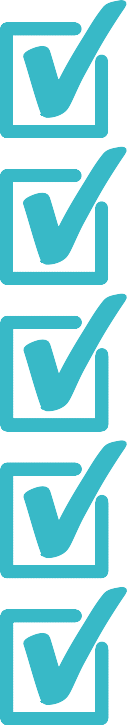 Step 1:	Identify the issueStep 2:	Check the lawStep 3:	Talk to the employee Step 4:	Resolve the matter Step 5:	Seek further assistanceYou can use the steps in the process to respond to workplace issues raised by your employees. These steps can also be used when you want to raise issues with an employee.Step 1:Identify the issueMost people enjoy good relationships at work. However, even in the friendliest workplaces, disagreements can occur. Dealing with workplace issues can be time consuming and frustrating, but it’s important to address concerns as soon as they arise to stop them from becoming more serious. Handling workplace issues promptly can also help you to:build better relationships with your employeesmaintain employee morale and job satisfactionretain your staffmaximise workplace productivity.If your employee approaches you with a question or a problem, the first thing you need to do is get a clear understanding of their concerns. Remember to:demonstrate you are ready and willing to talk and listenbe calm and polite – being defensive or aggressive won’t help you to resolve the problemask questions if you do not understand the employee’s concernsfind out what action the employee would like you to take to resolve the issuetake copies of any supporting information provided by the employeereassure the employee that you take their concerns seriously and advise them when you will respond.You may also wish to ask the employee to provide details of the problem in writing. This might help you to better understand the issues involved and provide an appropriate response.Step 2:Check the lawOnce you know what the issue is, you need to check your rights and responsibilities under the law.Minimum pay rates and entitlements will depend on the award or enterprise agreement that applies. There are also minimum entitlements such as leave and notice under the National Employment Standards (NES). It is very important that you are familiar with the NES and the terms of the award or agreement that applies to your employees. The award or agreement that applies to your business will set out pay rates based on an employee’s duties and other factors like their age and qualifications. Remember, minimum pay rates may change:after the Annual Wage Review on 1 July each yearif the employee’s duties changeon the employee’s birthday (if they are a junior employee).The Pay and Conditions Tool (PACT) at www.fairwork.gov.au/pay can help you find the correct award and calculate pay, penalties, allowances and leave entitlements. For more information about pay, leave, employee entitlements, awards or ending employment you can visit www.fairwork.gov.auIf you need information about enterprise agreements, superannuation, tax, workplace health and safety, workers’ compensation, or bullying and harassment, see the ‘Links and resources’ section in the back of this guide for a list of contacts that can help   you.Record-keepingGood record-keeping helps you keep track of employee details, identify any payroll issues and keep your business running efficiently. It also makes it easier to find the information you need to respond to any concerns raised by your employees.You are legally required to keep written records, in English, for each employee. This includes information such as the business’ legal name and ABN, the employee’s name, employment status and commencement date. It also includes records about:payovertimehours of workleavesuperannuation contributionstermination of employmentagreements relating to employment including individual flexibility arrangements and guarantees of annual earnings. These time and wages records must be kept for seven years.You must also give all employees a pay slip within one day of paying their wages.You can find more information about record-keeping at www.fairwork.gov.au/recordkeepingStep 3:Talk to the employeeOnce you have checked your records and the law and have an understanding of the problem, you should organise a time to speak with the employee.It’s important to prepare for this conversation. You can do this by summarising the key points you want to cover, gathering any supporting documents or information and considering your options for resolving the issue.After the conversation, you should make notes about the discussion you had and any agreement you have made. Include the date and time of the meeting and who was present.Need help having a difficult conversation with your employee?Our Online Learning Centre has a free online course to help you prepare for a difficult conversation with your employee. The course includes practical tips to help you handle the conversation well, deal with the problem and get on with running your business. You can access the course from www.fairwork.gov.au/learningIf you and your employee are committed to finding a solution but you can’t agree on a way forward, you might want to ask the employee if they would consider doing a voluntary mediation. You can find out more about mediation at Step 5.Step 4:Resolve the matterDepending on the issue raised, there may be a number of ways to resolve it. These may   include:giving an explanation to the employee about their entitlementsback paying any unpaid entitlementsupdating the employee’s records to rectify any mistakesupdating any relevant policies and proceduresproviding trainingsetting a date in the future to check in with the employee to ensure the issue has not re-occurred.It’s important that you take action in a timely manner and monitor the situation to ensure the issue has been resolved.After talking to your employee, it’s a good idea to write to them to confirm your discussion and any actions that will be taken to resolve the matter. If you need help writing to your employee, refer to the example letter attached to this guide. Remember, you will need to change the letter to reflect your circumstances.If other staff members are affected by the same issue, you should fix the matter and discuss this with all affected employees. This may involve checking the entitlements of other employees, updating any relevant policies and procedures or providing information to other employees.Step 5:Seek further assistanceIf you have followed Steps 1 to 4, and still haven’t been able to resolve the issue, you may want to ask a third party to help. A third party might be a mediator, your industry association or a solicitor. The approach you choose will depend on the issue you’re  trying to resolve.Requesting assistance from the Fair Work OmbudsmanYou or your employee may choose to request assistance from the Fair Work Ombudsman. The services we offer focus on education, early intervention and resolution of workplace issues through advice and support. For more information visit www.fairwork.gov.au/helpMediationIf you haven’t been able to resolve the workplace issue with your employee, an accredited mediator may be able to help you and your employee negotiate with each other to resolve it. Mediation is a voluntary process, so both you and your employee have to agree to mediate.Mediators don’t take sides, give advice or make a decision about who’s right or wrong. They help you to work through the issues and reach a solution that is fair, reasonable and acceptable to everyone.Some community organisations and private dispute resolution providers offer free or low cost mediation services. To find information about mediation providers in your state or territory, go to www.accesstojustice.gov.auYou can also find information about our mediation service at www.fairwork.gov.au/mediationIndustry associationYour industry or business association can provide you with tailored advice and assistance to help you understand your rights and your obligations to your employees. A list of organisations that are formally registered under the national workplace relations system can be found at www.fairwork.gov.au/registeredorgs. There may also be other industry and business bodies in your area that can help.Legal avenuesYou or your employee can seek legal advice from a solicitor or community legal centre at any time. They may be able to assist you with a range of actions, including providing advice about your rights and responsibilities to your employees.To find a solicitor, visit the law institute or law society within your state or territory. The details of these organisations can be found at www.accesstojustice.gov.au. To find a community legal centre go to www.naclc.org.auYour employee might choose to take legal action. The small claims process can be used to recover employee entitlements or other debts up to a maximum amount of $20,000. The small claims process is quicker, cheaper and more informal than regular court proceedings. The aim is to settle disputes quickly and fairly, with minimum expense to the parties. For information about small claims see www.fairwork.gov.au/smallclaimsLinks and resources:To help you outEnterprise agreementsEnterprise agreements are collective agreements made at an enterprise level between employers and employees about terms and conditions of employment. The Fair Work Commission (FWC) can help you deal with disputes about how the agreement applies.For more information about enterprise agreements, visit the FWC website atwww.fwc.gov.au/awards-and-agreements/agreementsWorkplace health & safetyYou are responsible for providing your employees with a healthy and safe working environment.If you’re dealing with a workplace issue about workplace health & safety, contact the relevant work health and safety body in your state or territory. You can find their contact details at www.fairwork.gov.au/linksTax & superannuationYou need to meet your tax and superannuation obligations for all employees. This includes PAYG withholding tax and superannuation.If you are dealing with a workplace issue about tax or superannuation, the Australian Taxation Office (ATO) can help. Visit www.ato.gov.au/business/employersBullyingEveryone has the right not to be bullied at work.If you are dealing with a workplace issue about bullying, the Fair Work Commission can help. For more information go towww.fwc.gov.au/bullyingPersonal supportDealing with workplace issues can cause stress. If you’re having trouble coping, support is available atwww.beyondblue.org.au or www.lifeline.org.auAttachmentExample letter to employeeYou can refer to this example to help you write to your employee about workplace issues. If you need more information visit www.fairwork.gov.au or contact the Fair Work Infoline on 13 13 94.John Smith10 James StreetRydalmere NSW 299815 October 2015Dear Mr SmithThank you for taking the time to meet with me on 1st October 2015 to talk about your pay.As discussed, under the General Retail Industry Award 2010 (the Award) employees are entitled to receive a 25% loading for each hour worked between 6.00pm and 9.00pm, Monday to Friday.After reviewing your time and wages records, I’ve identified that this loading hasn’t been applied to your pay. I apologise  for this oversight and will ensure that this loading is correctly applied from now on. I’ve also calculated that you’re owed an amount of $487.36 back pay as a result of the error. This back pay will be paid to you as part of your next pay.Thank you for bringing this matter to my attention. Please do not hesitate to let me know if you have any further questions or concerns.Yours sincerelyMarie Simpson ManagerMS Cards and Gifts Pty LtdFind out more www.fairwork.gov.auFair Work Infoline – 13 13 94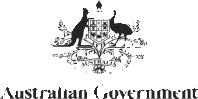 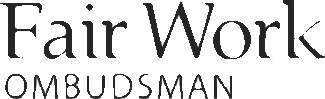 